DERS BİLGİLERİDERS BİLGİLERİDERS BİLGİLERİDERS BİLGİLERİDERS BİLGİLERİDERS BİLGİLERİDersKoduYarıyılT+U SaatKrediAKTSAtipik Sözleşmeler ILAW 50413+036Ön Koşul Dersleri-Dersin DiliTürkçe 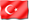 Dersin SeviyesiYüksek Lisans, DoktoraDersin TürüSeçmeliDersin KoordinatörüProf. Dr. Abdülkadir Arpacı Dersi VerenlerProf. Dr. Abdülkadir ArpacıDersin Yardımcıları-Dersin AmacıAtipik sözleşmelerin derinlemesine öğretilmesiDersin İçeriğiAtipik sözleşmelerDersin Öğrenme ÇıktılarıProgram Öğrenme ÇıktılarıÖğretim YöntemleriÖlçme Yöntemleri1. Öğrencilerin hazırladığı sunumlar1,2,3B,CÖğretim Yöntemleri: 1:Anlatım, 2:Soru-Cevap, 3:TartışmaÖlçme Yöntemleri: A:Sınav, B:Sunum, C: Ödev DERS AKIŞIDERS AKIŞIDERS AKIŞIHaftaKonularÖn Hazırlık1Konuya giriş, konu hakkında genel bilgiler2Atipik sözleşme kavramı 3Atipik sözleşmeler ile tipik sözleşmelerin mukayesesi4Atipik sözleşmelerin türleri5Atipik sözleşmeler dolayısıyla ortaya çıkan uyuşmazlıklar 6Atipik sözleşmelerden kaynaklanan uyuşmazlıkların çözümü7Atipik sözleşmelerden kaynaklanan uyuşmazlıkların çözümü8Atipik sözleşmelerden kaynaklanan uyuşmazlıkların çözümü9Sunum10Sunum11Sunum12Sunum13Sunum14Sunum15Sunum16Final SınavıKAYNAKLARKAYNAKLARDers NotuDiğer KaynaklarHatemi/Serozan/Arpacı, Borçlar Hukuku Özel Hükümler, İstanbul 1993MATERYAL PAYLAŞIMI MATERYAL PAYLAŞIMI Dökümanlar-Ödevler-Sınavlar-DEĞERLENDİRME SİSTEMİDEĞERLENDİRME SİSTEMİDEĞERLENDİRME SİSTEMİYARIYIL İÇİ ÇALIŞMALARISAYIKATKI YÜZDESİAra Sınav140Ödev160Finalin Başarıya Oranı00Toplam100DERS KATEGORİSİUzmanlık / Alan DersleriDERSİN PROGRAM ÇIKTILARINA KATKISIDERSİN PROGRAM ÇIKTILARINA KATKISIDERSİN PROGRAM ÇIKTILARINA KATKISIDERSİN PROGRAM ÇIKTILARINA KATKISIDERSİN PROGRAM ÇIKTILARINA KATKISIDERSİN PROGRAM ÇIKTILARINA KATKISIDERSİN PROGRAM ÇIKTILARINA KATKISINoProgram Öğrenme ÇıktılarıKatkı DüzeyiKatkı DüzeyiKatkı DüzeyiKatkı DüzeyiKatkı DüzeyiNoProgram Öğrenme Çıktıları123451Hukuki sorunları algılayıp, çözme becerisine, analitik ve eleştirel düşünce yetisine sahip olmakX2Yaşam boyu öğrenme yaklaşımı çerçevesinde, hukuk alanında edinilen bilgileri yenilemeye ve sürekli geliştirmeye yönlendirmekX3Hukuk alanında bilimsel kaynaklara, yargı içtihatlarına hakim olmak, ulusal ve uluslararası alanda karşılaştırmalı hukuk analizleri yapabilmekX4Uzlaşma seçeneklerini geliştirebilmek, yaratıcı ve yenilikçi çözümler üretebilmekX5Hukuk alanında edinilen bilgilerin, sosyal ve iktisadi alana aktarılmasını sağlayan kapsayıcı ve karşılaştırmalı bilgilerle donanımlı olmak, disiplinler arası analiz yetisine sahip olmakX6Küresel ekonominin hukuki sorunlarını algılayıp çözme becerisine sahip olmakX7İngilizceyi kullanarak, güncel hukuki konularda bilgi sahibi olmakX8İkinci bir yabancı dili orta düzeyde kullanabilmekX9Hukuk biliminin mesleki ve bilimsel etik ilkeleri yanında, toplumsal etik değerlere de sahip olmakX10Hukuk alanında etkin yazma, konuşma ve dinleme becerisine sahip olmakXAKTS / İŞ YÜKÜ TABLOSUAKTS / İŞ YÜKÜ TABLOSUAKTS / İŞ YÜKÜ TABLOSUAKTS / İŞ YÜKÜ TABLOSUEtkinlikSAYISISüresi
(Saat)Toplam
İş Yükü
(Saat)Ders Süresi (Sınav haftası dahildir: 16x toplam ders saati)16348Sınıf Dışı Ders Çalışma Süresi(Ön çalışma, pekiştirme)16696Ara Sınav133Ödev133Final00Toplam İş Yükü150Toplam İş Yükü / 25 (s)6Dersin AKTS Kredisi6